              ҠАРАР                                                                                 ПОСТАНОВЛЕНИЕ28 февраль 2022 й.                                   №12                         28 февраля 2022 г.О предоставлении земельного участка в аренду гражданину  РФ Шарапову Айдару Айтугановичу  расположенного по адресу: Республика Башкортостан, Альшеевский район, Никифаровский сельсовет, д. Алдарово      В   соответствии   со ст. 22, п.п.19 п.2 ст. 39.6 Земельного   кодекса    Российской   Федерации от 25.10.2001 № 136-ФЗ, рассмотрев  заявление гражданина  РФ  Шарапова А.А. от 28.02.2022 года б\н,    выписки из ЕГРН от 16.02.2022 г. кадастрового номера земельного участка 02:02:241103:16    ПОСТАНОВЛЯЮ:        1. Предоставить Шарапову Айдару Айтугановичу  в   аренду  сроком   на 3(три) года, земельный  участок без права возведения объектов, из земель сельскохозяйственного назначения, с кадастровым номером:     02:02:241103:16, площадью 734630 кв.м., разрешенным использованием: для сенокошения, адрес: Республика Башкортостан, Альшеевский район, Никифаровский сельсовет, д. Алдарово.          2. Администрации сельского поселения Никифаровский сельсовет             муниципального района Альшеевский район Республики Башкортостан   - заключить    договор  аренды  земельного  участка в  недельный срок со дня подписания  настоящего  постановления;- обеспечить государственную регистрацию договора аренды земельного участка в территориальном отделе Управлении Федеральной службы государственной регистрации, кадастра и картографии по Республике Башкортостан.    3. Контроль за    исполнением   настоящего  постановления  возлагаю  на  себя.        Глава сельского поселения				              И.М. БикмурзинБАШКОРТОСТАН  РЕСПУБЛИКАҺЫӘЛШӘЙ РАЙОНЫМУНИЦИПАЛЬ РАЙОНЫНЫҢНИКИФАР АУЫЛ СОВЕТЫАУЫЛ БИЛӘМӘҺЕХАКИМИӘТЕ(БАШҠОРТОСТАН РЕСПУБЛИКАҺЫӘЛШӘЙ РАЙОНЫНИКИФАР АУЫЛ СОВЕТЫ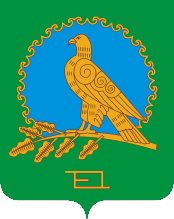               АДМИНИСТРАЦИЯСЕЛЬСКОГО ПОСЕЛЕНИЯНИКИФАРОВСКИЙ СЕЛЬСОВЕТМУНИЦИПАЛЬНОГО РАЙОНААЛЬШЕЕВСКИЙ РАЙОНРЕСПУБЛИКИ БАШКОРТОСТАН(НИКИФАРОВСКИЙ СЕЛЬСОВЕТАЛЬШЕЕВСКОГО  РАЙОНАРЕСПУБЛИКИ БАШКОРТОСТАН)